Bir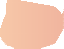 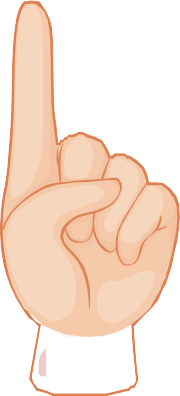 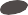 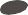 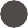 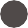 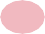 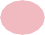  1	Bir Yıldız Boyaİki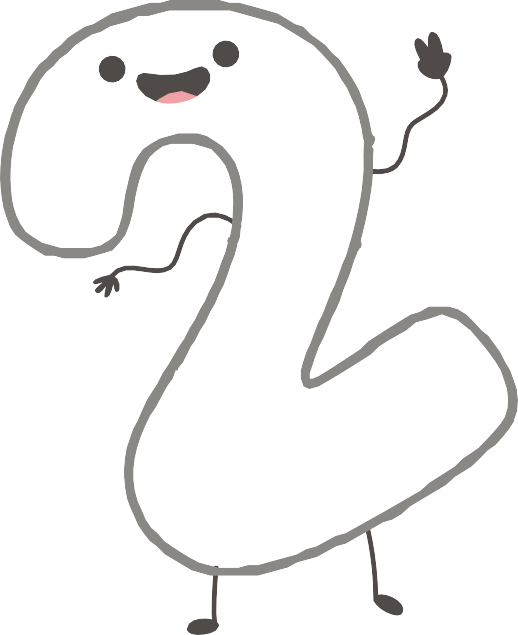 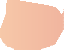 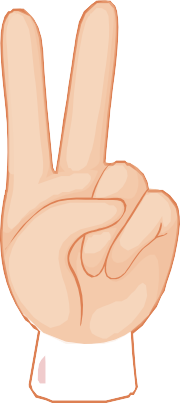  2	İki Elma BoyaÜç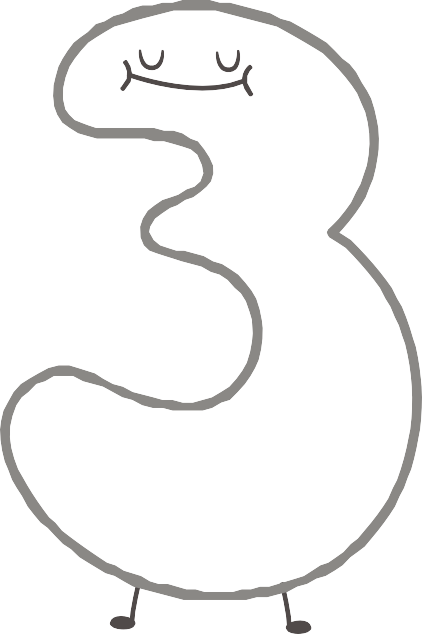 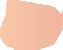 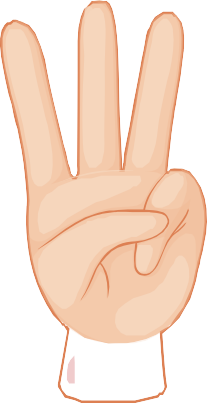  3	Üç mantar boyaDört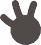 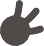 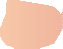 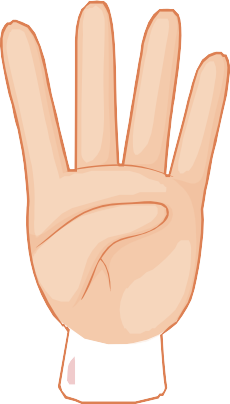  4	Dört ördek boyaBeş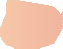 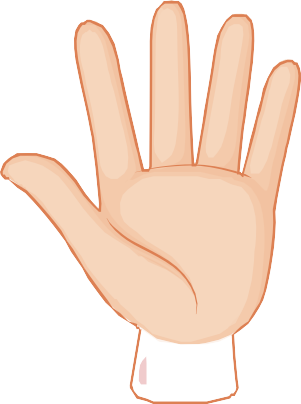 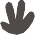 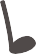 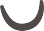 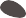 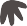 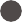 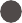  5	Beş havoc boyaAltı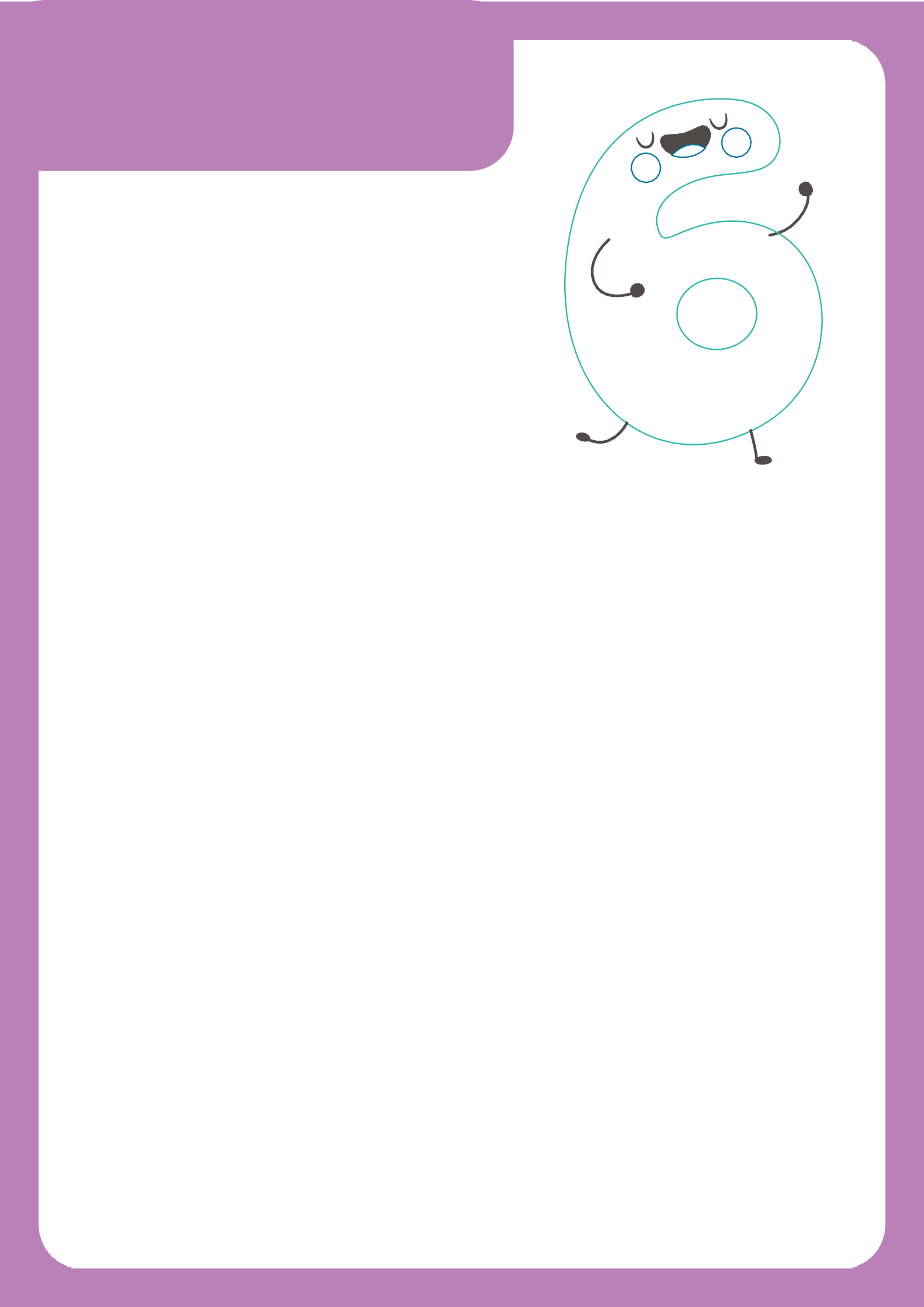 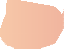 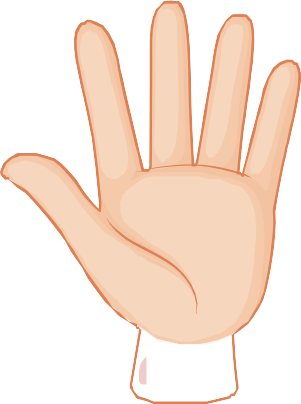 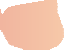 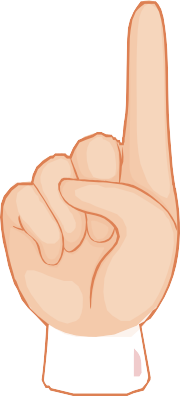  6	Altı çiçek boyaYedi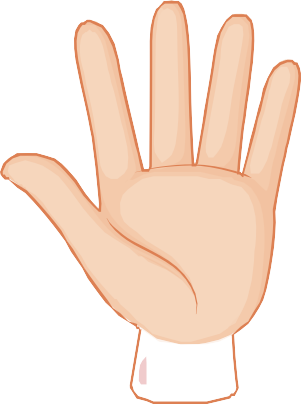 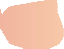 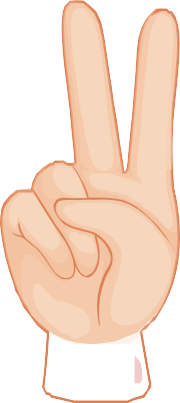 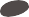 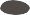 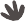 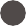 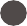 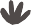 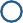 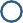 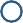 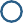 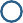 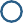 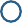 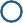 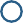  7	Yedi araba boyaSeki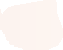 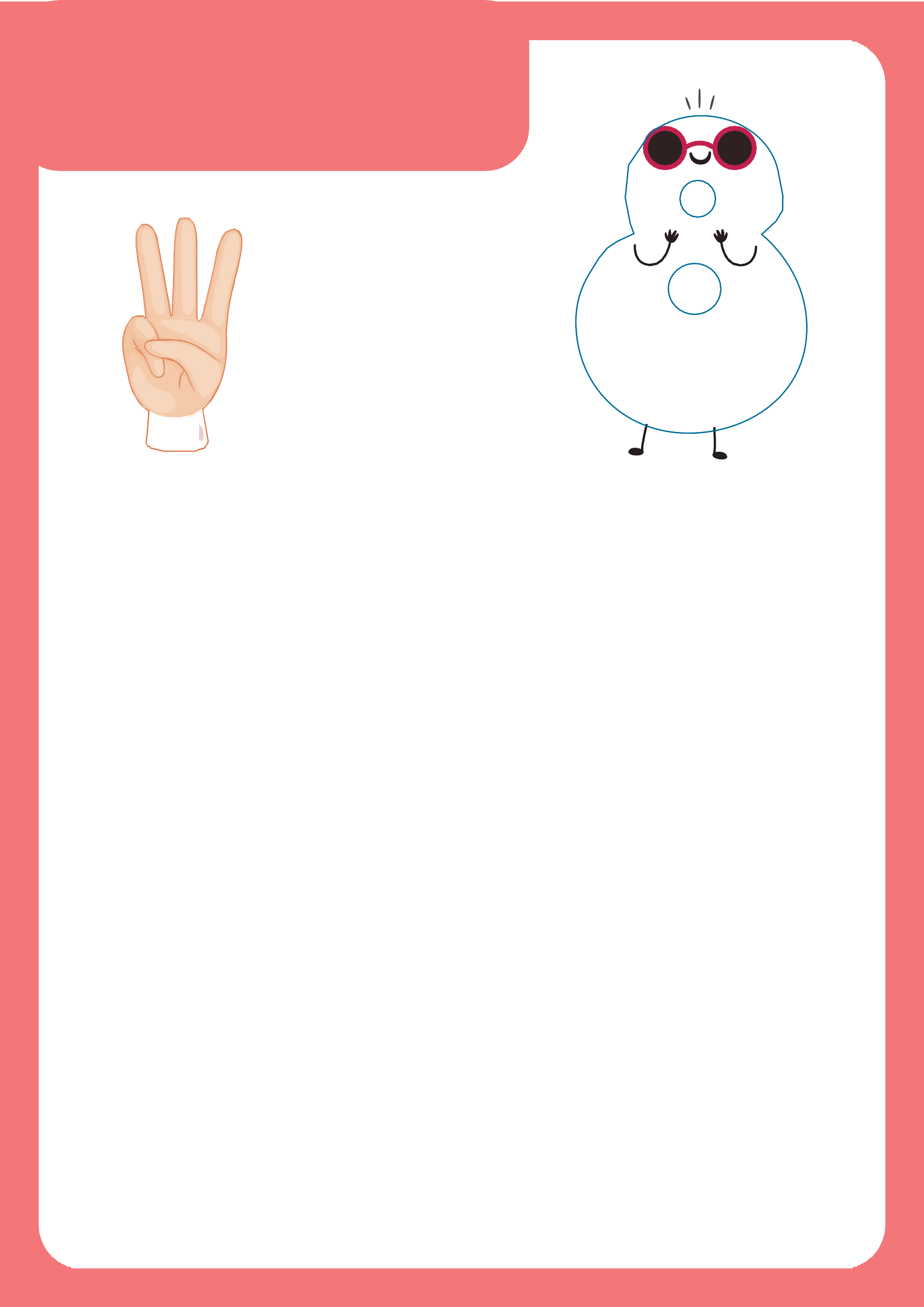 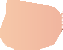 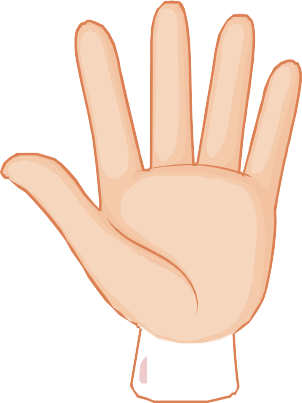 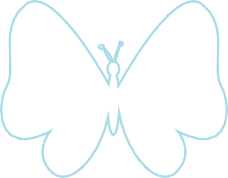 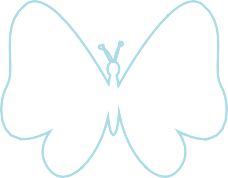 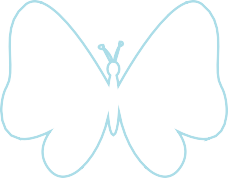 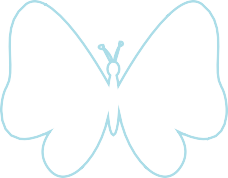 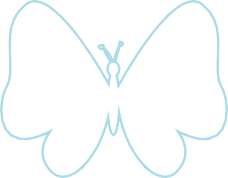 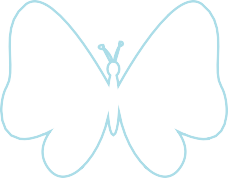 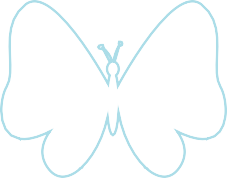 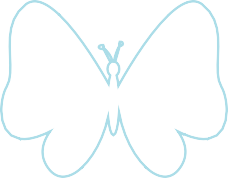  8	Sekiz kelebek boyaDokuz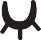 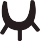 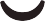 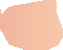 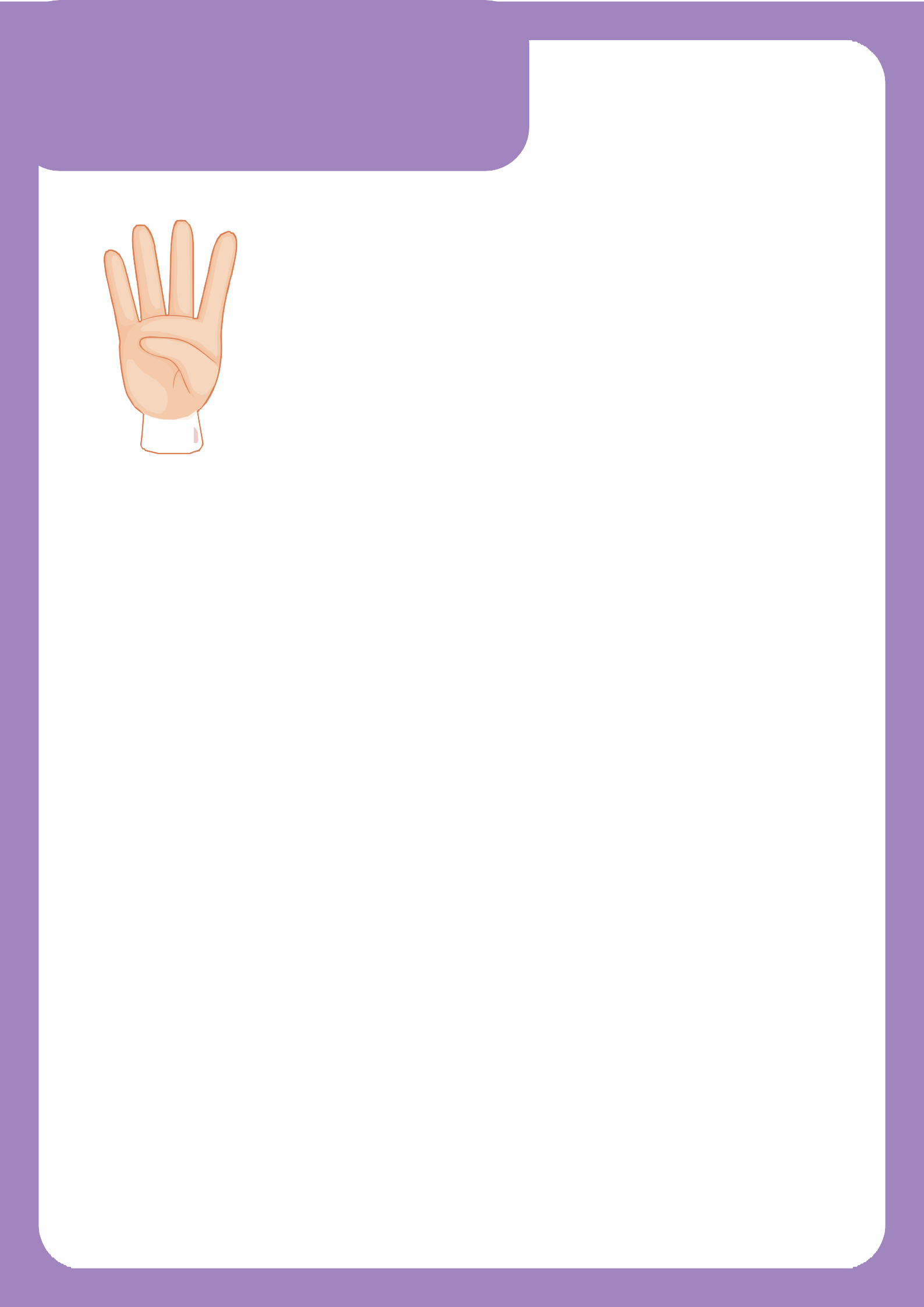 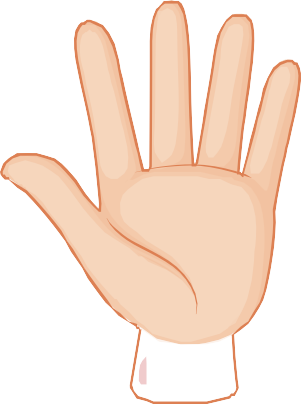  9	Dokuz yonca boyaSıfır 0	Bir sepette dokuz elma var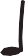 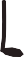 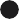 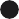 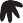 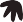 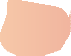 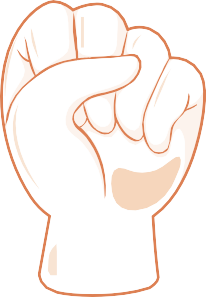 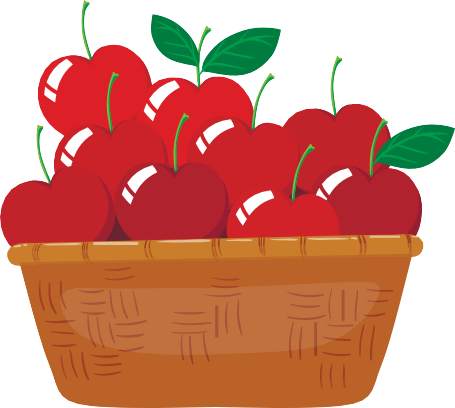 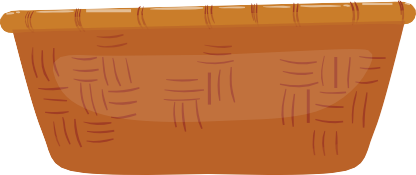 Bu sepette kaç elma var?Gölgesini bul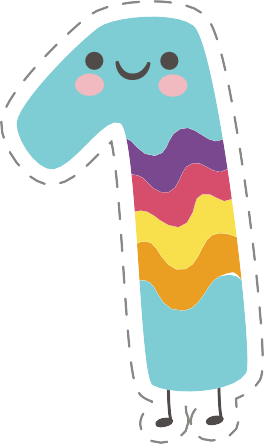 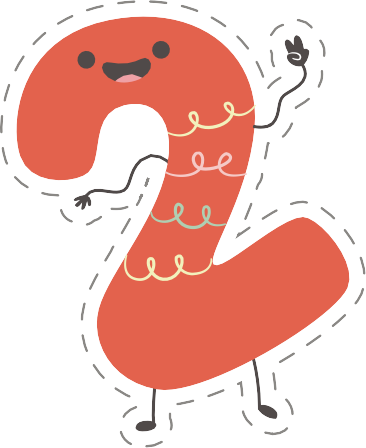 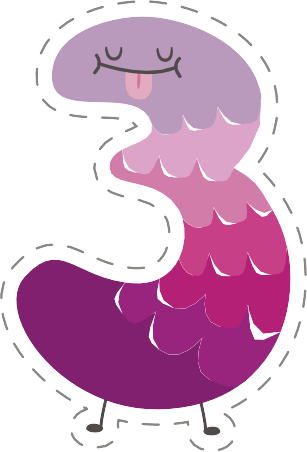 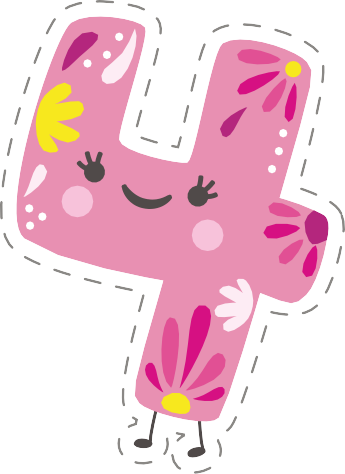 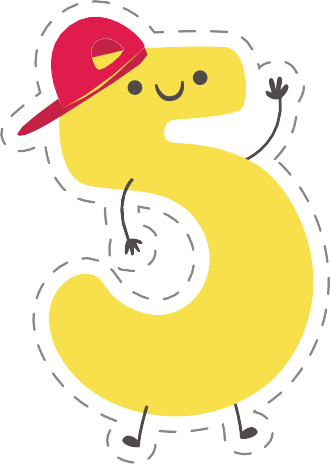 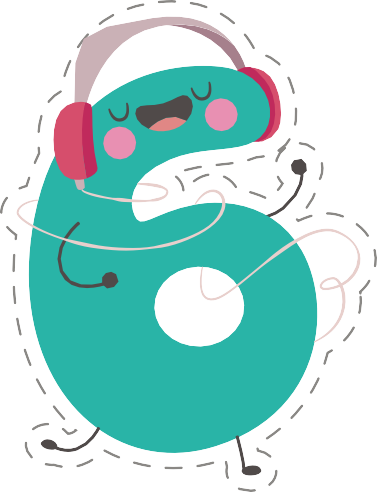 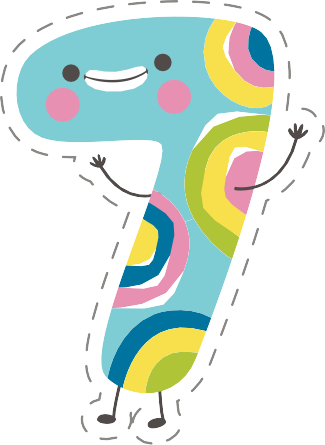 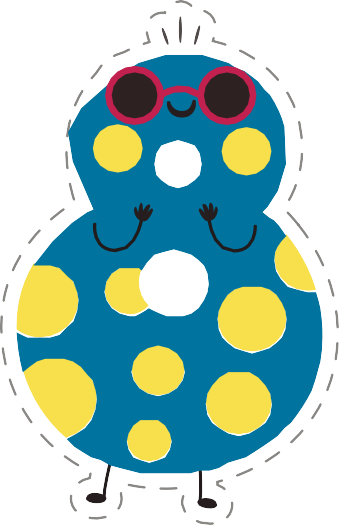 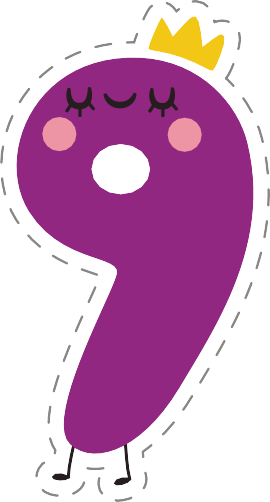 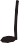 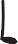 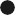 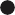 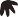 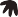 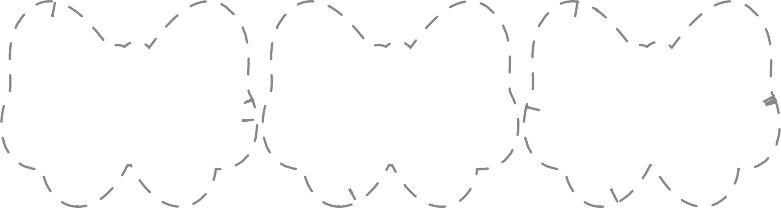 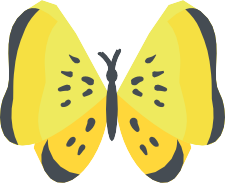 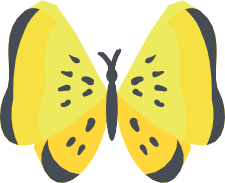 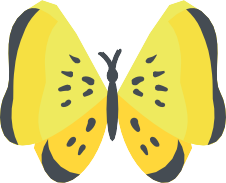 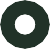 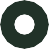 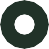 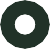 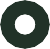 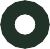 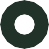 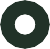 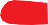 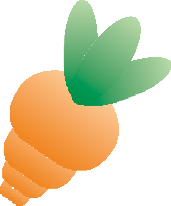 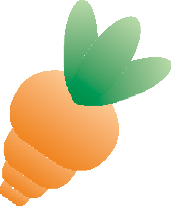 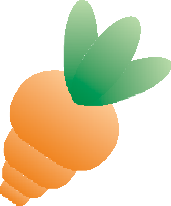 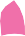 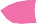 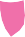 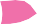 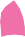 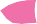 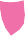 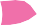 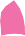 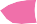 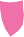 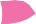 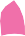 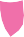 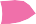 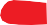 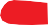 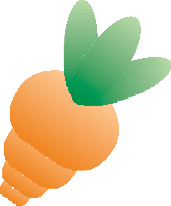 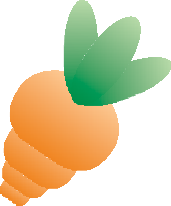 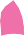 